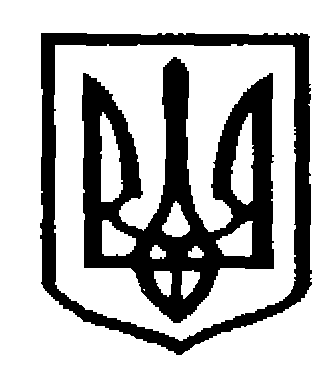 У К Р А Ї Н АЧернівецька міська радаУправління  освіти             Н  А  К  А  З27.03.2024 р.                                                                                                 №112 Про закінчення опалювального періоду  2023-2024 років в закладах освіти Чернівецької міської територіальної громадиНа виконання рішення виконавчого комітету Чернівецької міської ради                 від 26.03.2024 №187/6 «Про закінчення опалювального періоду                                         2023-2024 років»,Н А К А З У Ю:Завершити опалювальний період 2023-2024 років в будівлях закладів освіти Чернівецької міської територіальної громади 29.03.2024 року.Керівникам закладів освіти Чернівецької міської територіальної громади звільнити 29.03.2024 р. всіх сезонних працівників (операторів котелень, кочегарів, опалювачів, гардеробників).Наказ розмістити на інформаційному сайті Управління освіти Чернівецької міської ради.Контроль за виконанням цього наказу залишаю за собою.Начальник  управління                                             Ірина ТКАЧУК    Виконавець:Фахівець з енергетичногоменеджменту групицентралізованого господарськогообслуговуванняуправління освіти                                                        Данііл СТРЕКАЧОВ  